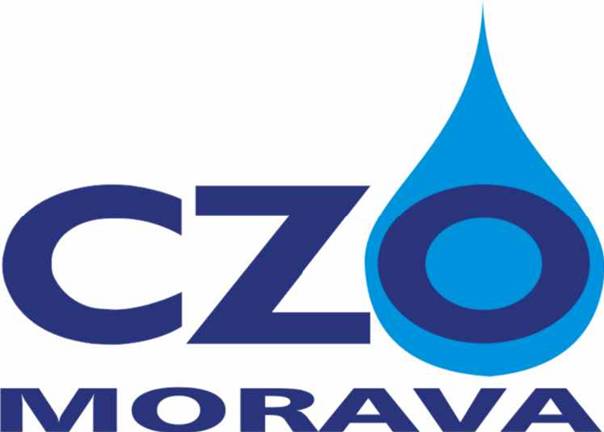 	CZO Morava s.r.o.	Juřinka 151, 757 01 Valašské Meziříčí	Tel.: 	e-mail: info@czomorava.cz	www.czomorava.czISŠ- COPValašské MeziříčíPalackého 239/49757 01 Valašské Meziříčí	Ve Valašském Meziříčí, 12.03.2019 	Cenová nabídka č.05/2019	Dobrý den,           zasíláme Vám cenovou nabídku na:            1.    Opravu stávající kanalizace	  Cena:	102 868,- Kč (bez DPH)Opravu šachty	Cena: 		  17 294,- Kč (bez DPH)	Součástí této nabídky 2x A4 -  Předběžná kalkulace oprav.	Cenová nabídka byla vytvořena na základě osobní obhlídky stavby.	Konečná cena bude určena na základě skutečného stavu.										S pozdravem										CZO Morava s.r.o.